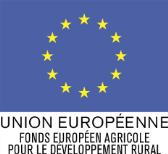 N° en cours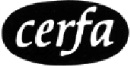 Les aides de minimis sont les aides publiques qui sont octroyées au titre des règlements suivants :- règlement (CE) n° 1998/2006 de la Commission du 15 décembre 2006 concernant l’application des articles 87 et 88 du traité aux aides de minimis,- règlement (CE) n° 1535/2007 de la Commission du 20 décembre 2007 concernant l’application des articles 87 et 88 du traité CE aux aides de minimis dans le secteur de la production de produits agricoles ;- règlement (CE) n° 875/2007 de la Commission du 24 juillet 2007 relatif à l’application des articles 107 et 108 du TFUE aux aides de minimis octroyées dans le secteur de la pêche et de l’aquaculture ;- règlement (UE) n° 360/2012 de la Commission du 25 avril 2012 relatif à l’application des articles 107 et 108 du TFUE aux aides de minimis accordées à des entreprises fournissant des services d’intérêt économique général (SIEG) ;- règlement (UE) n° 1407/2013 de la Commission du 18 décembre 2013 relatif à l’application des articles 107 et 108 du traité sur le fonctionnement de l’Union européenne (TFUE) aux aides de minimis ;- règlement (UE) n° 1408/2013 de la Commission du 18 décembre 2013 relatif à l’application des articles 107 et 108 du TFUE aux aides de minimis dans le secteur de l’agriculture ;- règlement (UE) n° 717/2014 de la Commission du 27 juin 2014 concernant l’application des articles 107 et 108 du TFUE aux aides de minimis dans le secteur de la pêche et de l’aquaculture.Je soussigné  (représentant légal de la structure : nom, prénom et qualité) représentant de , entreprise unique au sens de la définition figurant à l’article 2.2  du règlement (UE) n° 1407/2013 de la Commission du 18 décembre 2013 relatif à l’application des articles 107 et 108 du traité sur le fonctionnement de l’Union européenne aux aides de minimis, déclare : n’avoir reçu aucune aide de minimis durant les trois derniers exercices fiscaux dont celui en cours à la date de signature de la présente déclaration, avoir reçu, les aides de minimis listées dans le tableau ci-dessous, durant les trois derniers exercices fiscaux dont celui en cours à la date de signature de la présente déclaration : avoir demandé mais pas encore reçu la décision correspondantes, les aides de minimis listées dans le tableau ci-dessous, durant les trois derniers exercices fiscaux dont celui en cours à la date de signature de la présente déclaration : demander au titre de la présente demande un montant d’aide publique de :Les informations recueillies font l’objet d’un traitement informatique destiné à instruire votre dossier de demande d’aide publique. Conformément à la loi «informatique et libertés» du 6 janvier 1978, vous bénéficiez d’un droit d’accès, et de rectification touchant les informations qui vous concernent. Si vous souhaitez exercer ce droit et obtenir communication des informations vous concernant, veuillez-vous adresser au Conseil régional de Bourgogne. A ce stade, les données contenues dans le présent formulaire seront communiquées uniquement aux différents financeurs de votre dossier.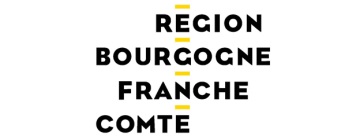   Partenariat européen d’innovation « agriculture et foresterie productives et durables »Type d’opérations 16.1.1 du programme de développement rural de BourgogneAnnexe 4 : Déclaration des aides publiques perçues au titre des règlements de minimis au cours des 3 dernières annéesTransmettez l’original au conseil régional de Bourgogne avec votre demande d'aide et conservez un exemplaire.Aide de minimis perçuesAide de minimis perçuesAide de minimis perçuesAide de minimis perçuesAide de minimis perçuesDate de l’attribution de l’aide de minimis :N° SIRET de la structure bénéficiaire :(indiquer « demandeur » s’il s’agit de la même structure que la présente demande)Objet :(exemple : intitulé de l’opération)Type d’aide de minimis :(général,agricole, pêcheet aquaculture, SIEG)Montant de l’aide (€) de minimis :(montant indiqué sur la décision attributive de l’aide)Total (A) :Total (A) :Total (A) :Total (A) :Aide de minimis non encore perçuesAide de minimis non encore perçuesAide de minimis non encore perçuesAide de minimis non encore perçuesAide de minimis non encore perçuesDate de la demande de l’aide de minimis qui n’a pas encore été attribuée :N° SIRET de la structure bénéficiaire :(indiquer « demandeur » s’il s’agit de la même structure que la présente demande)Objet :(exemple : intitulé de l’opération)Type d’aide de minimis :(général,agricole, pêcheet aquaculture, SIEG)Montant (€) de l’aide de minimis :Total (B) :Total (B) :Total (B) :Total (B) :Aide sollicitee au titre de la presente demandeAide sollicitee au titre de la presente demandeTotal (C) :Montant total en application du R(UE) n° 1407/2013Montant total en application du R(UE) n° 1407/2013Total  : (A) + (B) +(C)Je soussigné :(prénom, NOM, qualité)Représentant légal de :Représentant légal de :Certifie exact et sincère la présente déclaration.Certifie exact et sincère la présente déclaration.Certifie exact et sincère la présente déclaration.Certifie exact et sincère la présente déclaration.Certifie exact et sincère la présente déclaration.Certifie exact et sincère la présente déclaration.Fait à : Le : Fait à : Le : Cachet de la structure :Cachet de la structure :Signature du représentant légal ou du délégataire :Signature du représentant légal ou du délégataire :